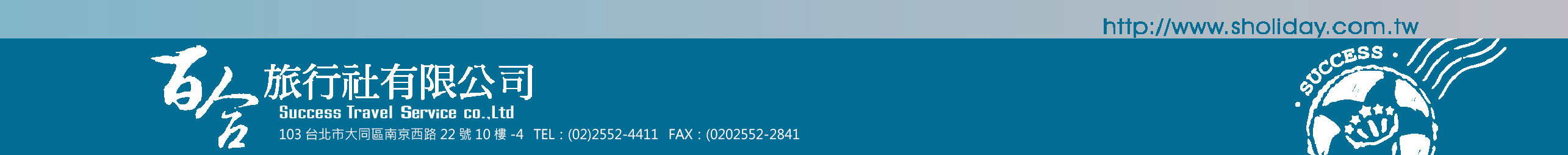 VISA / MASTER   信用卡簽帳單本人 ____________ 授權           百 合 旅 行 社        依下列信用卡支付以下款項  消費項目：                                                                                  備註：1.為維護持卡人權益，防止卡片被盜刷，請附上信用及身分證正反面影本。      2.為維護持卡人權益，請用黑色簽字筆填寫，避免傳真時字體不清楚。      3.請著名轉付收據開立明細（抬頭名稱及統一編號）◎ 請填妥後回傳公會 ◎ FAX:（082）328-713 ◎持卡人姓名：持卡人姓名：持卡人姓名：持卡人姓名：持卡人姓名：持卡人姓名：持卡人姓名：護照英文姓名：護照英文姓名：護照英文姓名：護照英文姓名：護照英文姓名：護照英文姓名：身分證號碼：身分證號碼：身分證號碼：身分證號碼：身分證號碼：身分證號碼：發卡銀行：發卡銀行：發卡銀行：發卡銀行：卡片背面簽名欄末三碼：卡片背面簽名欄末三碼：卡片背面簽名欄末三碼：信用卡種類    及卡      號請勾選請勾選請勾選請勾選信用卡種類    及卡      號VISAVISAVISA信用卡種類    及卡      號MASTERMASTERMASTER信用卡有效期限信用卡有效期限信用卡有效期限月         年月         年月         年月         年月         年月         年月         年月         年月         年月         年                                                                                                     同意以信用卡付款之刷卡金額                                                                                                     同意以信用卡付款之刷卡金額                                                                                                     同意以信用卡付款之刷卡金額NT$          元整NT$          元整NT$          元整NT$          元整NT$          元整NT$          元整  授  權號  碼  授  權號  碼  授  權號  碼             (本欄無須填寫)刷卡金額大寫刷卡金額大寫 新台幣:    拾   萬   千   百   拾   元整 新台幣:    拾   萬   千   百   拾   元整 新台幣:    拾   萬   千   百   拾   元整 新台幣:    拾   萬   千   百   拾   元整 新台幣:    拾   萬   千   百   拾   元整 新台幣:    拾   萬   千   百   拾   元整 新台幣:    拾   萬   千   百   拾   元整 新台幣:    拾   萬   千   百   拾   元整 新台幣:    拾   萬   千   百   拾   元整 新台幣:    拾   萬   千   百   拾   元整 新台幣:    拾   萬   千   百   拾   元整信用卡持卡人簽      名信用卡持卡人簽      名（請與卡片背面之簽名一致） （請與卡片背面之簽名一致） （請與卡片背面之簽名一致） （請與卡片背面之簽名一致） （請與卡片背面之簽名一致） （請與卡片背面之簽名一致） （請與卡片背面之簽名一致） （請與卡片背面之簽名一致） （請與卡片背面之簽名一致） （請與卡片背面之簽名一致） （請與卡片背面之簽名一致） 持卡人聯絡電話持卡人聯絡電話 （○）                    （H） （○）                    （H） （○）                    （H） （○）                    （H） （○）                    （H） （○）                    （H） （○）                    （H） （○）                    （H） （○）                    （H） （○）                    （H） （○）                    （H）持卡人聯絡地址持卡人聯絡地址公司行號公司行號統一編號統一編號統一編號特 約 商 店代    號特 約 商 店代    號8078-02827760001百合旅行社股份有限公司8078-02827760001百合旅行社股份有限公司8078-02827760001百合旅行社股份有限公司8078-02827760001百合旅行社股份有限公司8078-02827760001百合旅行社股份有限公司8078-02827760001百合旅行社股份有限公司消  費日  期消  費日  期消  費日  期       年     月     日       年     月     日持卡人同意依照信用卡使用約定，一經使用或訂購物品，均應按所示之全部金額，付款予發卡銀行；若有退貨亦應由發卡銀行依其退款方式處理，雙方同意以善良管理人之注意義務，妥善保存未授權書填具之資料，本人並同意此項信用卡支付價款之權益，不得以任何理由轉借第三人使用。（以上信用卡之內容經本人確認無誤，如有不實之處，願負所有相關法律之責）持卡人同意依照信用卡使用約定，一經使用或訂購物品，均應按所示之全部金額，付款予發卡銀行；若有退貨亦應由發卡銀行依其退款方式處理，雙方同意以善良管理人之注意義務，妥善保存未授權書填具之資料，本人並同意此項信用卡支付價款之權益，不得以任何理由轉借第三人使用。（以上信用卡之內容經本人確認無誤，如有不實之處，願負所有相關法律之責）持卡人同意依照信用卡使用約定，一經使用或訂購物品，均應按所示之全部金額，付款予發卡銀行；若有退貨亦應由發卡銀行依其退款方式處理，雙方同意以善良管理人之注意義務，妥善保存未授權書填具之資料，本人並同意此項信用卡支付價款之權益，不得以任何理由轉借第三人使用。（以上信用卡之內容經本人確認無誤，如有不實之處，願負所有相關法律之責）持卡人同意依照信用卡使用約定，一經使用或訂購物品，均應按所示之全部金額，付款予發卡銀行；若有退貨亦應由發卡銀行依其退款方式處理，雙方同意以善良管理人之注意義務，妥善保存未授權書填具之資料，本人並同意此項信用卡支付價款之權益，不得以任何理由轉借第三人使用。（以上信用卡之內容經本人確認無誤，如有不實之處，願負所有相關法律之責）持卡人同意依照信用卡使用約定，一經使用或訂購物品，均應按所示之全部金額，付款予發卡銀行；若有退貨亦應由發卡銀行依其退款方式處理，雙方同意以善良管理人之注意義務，妥善保存未授權書填具之資料，本人並同意此項信用卡支付價款之權益，不得以任何理由轉借第三人使用。（以上信用卡之內容經本人確認無誤，如有不實之處，願負所有相關法律之責）持卡人同意依照信用卡使用約定，一經使用或訂購物品，均應按所示之全部金額，付款予發卡銀行；若有退貨亦應由發卡銀行依其退款方式處理，雙方同意以善良管理人之注意義務，妥善保存未授權書填具之資料，本人並同意此項信用卡支付價款之權益，不得以任何理由轉借第三人使用。（以上信用卡之內容經本人確認無誤，如有不實之處，願負所有相關法律之責）持卡人同意依照信用卡使用約定，一經使用或訂購物品，均應按所示之全部金額，付款予發卡銀行；若有退貨亦應由發卡銀行依其退款方式處理，雙方同意以善良管理人之注意義務，妥善保存未授權書填具之資料，本人並同意此項信用卡支付價款之權益，不得以任何理由轉借第三人使用。（以上信用卡之內容經本人確認無誤，如有不實之處，願負所有相關法律之責）持卡人同意依照信用卡使用約定，一經使用或訂購物品，均應按所示之全部金額，付款予發卡銀行；若有退貨亦應由發卡銀行依其退款方式處理，雙方同意以善良管理人之注意義務，妥善保存未授權書填具之資料，本人並同意此項信用卡支付價款之權益，不得以任何理由轉借第三人使用。（以上信用卡之內容經本人確認無誤，如有不實之處，願負所有相關法律之責）持卡人同意依照信用卡使用約定，一經使用或訂購物品，均應按所示之全部金額，付款予發卡銀行；若有退貨亦應由發卡銀行依其退款方式處理，雙方同意以善良管理人之注意義務，妥善保存未授權書填具之資料，本人並同意此項信用卡支付價款之權益，不得以任何理由轉借第三人使用。（以上信用卡之內容經本人確認無誤，如有不實之處，願負所有相關法律之責）持卡人同意依照信用卡使用約定，一經使用或訂購物品，均應按所示之全部金額，付款予發卡銀行；若有退貨亦應由發卡銀行依其退款方式處理，雙方同意以善良管理人之注意義務，妥善保存未授權書填具之資料，本人並同意此項信用卡支付價款之權益，不得以任何理由轉借第三人使用。（以上信用卡之內容經本人確認無誤，如有不實之處，願負所有相關法律之責）持卡人同意依照信用卡使用約定，一經使用或訂購物品，均應按所示之全部金額，付款予發卡銀行；若有退貨亦應由發卡銀行依其退款方式處理，雙方同意以善良管理人之注意義務，妥善保存未授權書填具之資料，本人並同意此項信用卡支付價款之權益，不得以任何理由轉借第三人使用。（以上信用卡之內容經本人確認無誤，如有不實之處，願負所有相關法律之責）持卡人同意依照信用卡使用約定，一經使用或訂購物品，均應按所示之全部金額，付款予發卡銀行；若有退貨亦應由發卡銀行依其退款方式處理，雙方同意以善良管理人之注意義務，妥善保存未授權書填具之資料，本人並同意此項信用卡支付價款之權益，不得以任何理由轉借第三人使用。（以上信用卡之內容經本人確認無誤，如有不實之處，願負所有相關法律之責）持卡人同意依照信用卡使用約定，一經使用或訂購物品，均應按所示之全部金額，付款予發卡銀行；若有退貨亦應由發卡銀行依其退款方式處理，雙方同意以善良管理人之注意義務，妥善保存未授權書填具之資料，本人並同意此項信用卡支付價款之權益，不得以任何理由轉借第三人使用。（以上信用卡之內容經本人確認無誤，如有不實之處，願負所有相關法律之責）